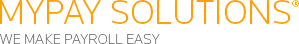 Tax Payment Deferral Waiver – Employee FICA-SS<Today’s Date><FLASH ID><MPS Client ID><Client Name> Dear <Payroll Admin>,<Client Name>, has elected to defer payment of the 6.2% employee portion of Social Security tax starting with the <Effective Payroll Date> payroll through December 31, 2020 payroll in accordance with the Presidential Memorandum. These deferred payments will be collected and paid by myPay Solutions on or before, but not later than April 30, 2021. Please sign below to indicate your understanding and acceptance of this agreement.I understand and agree that myPay Solutions will defer payment of the employee portion of Social Security tax starting with the <Effective Payroll Date> payroll through December 31, 2020 payroll. I recognize myPay Solutions is not responsible for late payments, penalties and/or interest that might apply should I decide not to withhold and pay the deferred portion of employee taxes when they become due starting January 2021.  In the event services are terminated with myPay Solutions before the deferred payments are due, I understand I will be responsible for collecting the funds from my employees and making the payment to the appropriate tax agency.___________________________________          _____________________         _______________PAYROLL ADMIN OR EXECUTIVE CLIENT SIGNATURE                                                TITLE                                   DATE___________________________________PRINT PR ADMIN OR EXECUTIVE NAME ABOVE